      Český rybářský svaz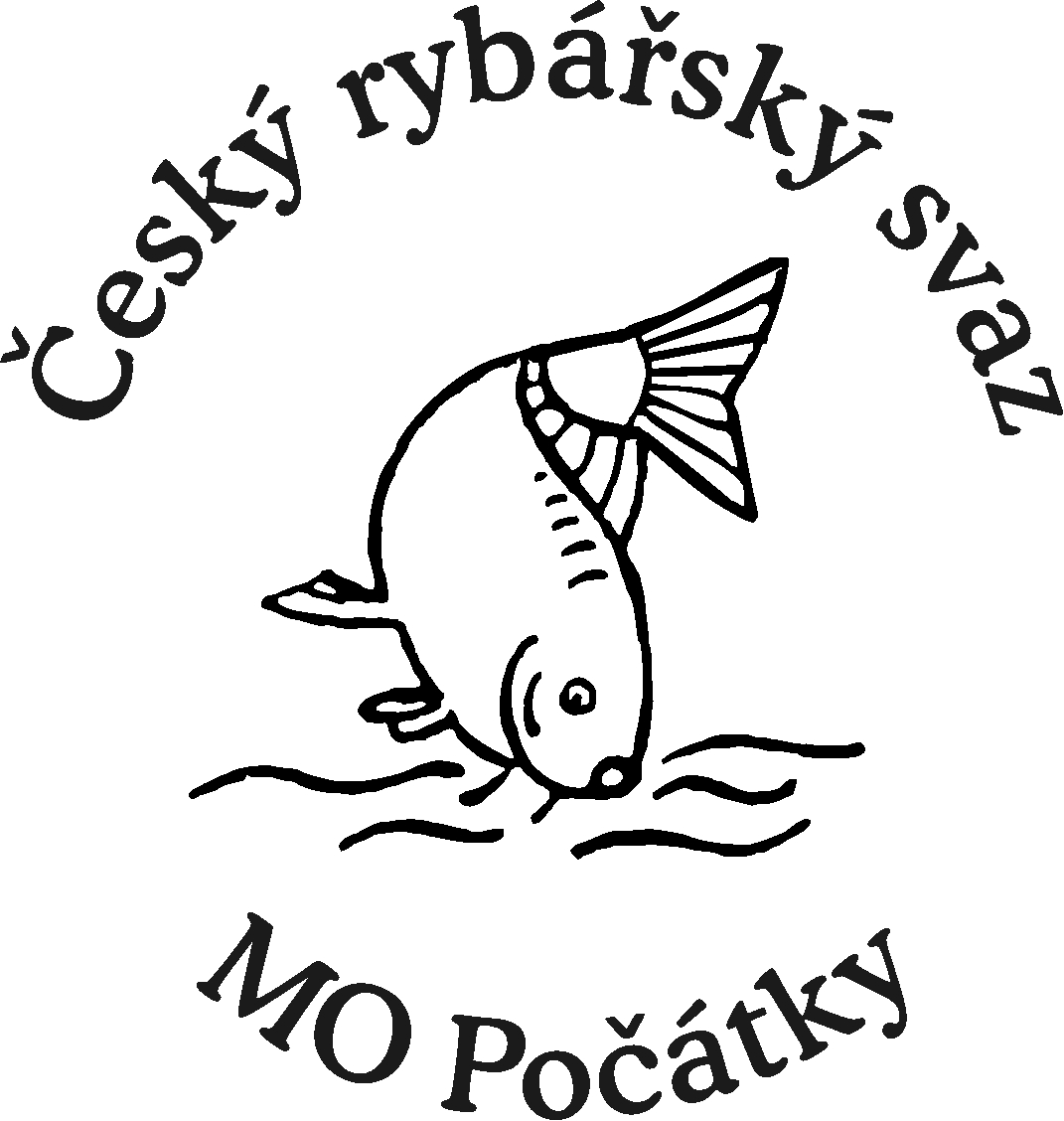 místní organizace PočátkyPravidla prolov ryb na dírkách- kontrolní lov a hospodářský odlov pstruha duhového a sivena amerického je zpoplatněn, cena je 50 Kč/den	- loví se v závislosti na ledu a počasí od 25.12.2018 do 31.3.2019          	každou sobotu a neděli od 8:00 do 16:00 hod., jiné dny je           možno domluvit na tel.: 720209181 p. Mach, 731426376 p. Žák          - vstup na led je na vlastní nebezpečí!!!          - lov je povolen na jednu udici s jedním návazcem- povolené způsoby lovu jsou vláčení, lov na mrtvou rybku, položenou a         plavanou, vnadění se přísně zakazuje!!!!- povolen je kontrolní odlov a hospodářský odlov pstruha duhového a      sivena amerického, siven a pstruh se po ulovení nepouští, lovící si ho     odkoupí za stanovenou  cenu  po ulovení je nutné jeho šetrné  a rychlé   usmrcení a to tak, aby se krev nedostala do sněhu a na led            - lovit mohou i nerybáři,  pruty  a vrták zapůjčíme- vyvrtané tvory je nutno vhodně označit- minimální vzdálenost mezi lovícími je 5 metrů- je nutné dodržovat klid a pořádek, pokud dojde k porušení pravidel,  může být lovící vykázán bez náhrady!!!Je zakázáno lovit na živou rybičku !!Při nepřízni počasí lovíme z lávek!!Kde:	rybník „Prostřední Fáčkův“- směr Počátky - Horní Cerekev po 		levé straně cca 2 kilometry za obcí PočátkyPřípadné dotazy zodpovíme na tel.: 720209181www.mocrspocatky.cz FB: Rybáři Počátky